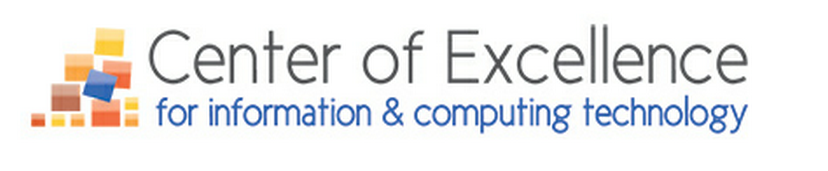 Information Technology Program of Study: 2/4-Year Common Course InitiativeFriday, July 20, 2012(9:30 a.m. to 4:30 p.m.)B201A/B, Board Room, Bellevue CollegeI. IntroductionsII. Overview of the IT Programs of StudyPurposeProgramming and Software Development (Application Development and Software Engineering)Systems and Network Administration, Security and SystemsWeb Design/Development and Digital CommunicationsFuturein.IT (website)Customizable Pathway Template DevelopmentSearchable database of all Washington State degrees/certificates classified by one of the three IT programs of study pathwaysIII. An Industry Perspective:  The Need for Software Engineers and DevelopersIV. Course Syllabus Reviews: Alignment of course objectives, outcomes, assessmentNote:  Java I and Java II will be reviewed and last, as some community and technical college might already have an agreement with some, but not all state four-year higher education institutions (including private four-year higher education institutions).  Introduction to Information TechnologyData Structures (and Algorithms) Java IJava IIV. Common Course Agreement Process and Next Steps  1.  Bring initiative information and progress back to your dean or vice president of instruction.2.  Curriculum Review Committees (what will they need to move this process forward?)  3.  What does each institution need to do to implement within their system an agreement that it will accept these four courses as being “common” and will be accepted and transcripted as completed.  Meaning the student who graduated from a Washington State two-year community or technical college and has now been admitted to a four-year university or college will not have to re-take any of the four courses listed above.  